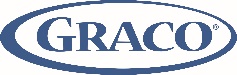 Zgłoszenie serwisowe pogwarancyjneKrok 1  Dane adresowe Imię  i nazwisko	……………………………………………………………………..Ulica: 			……………………………………………………………………..Numer domu:		……………………………………………………………………..Numer lokalu:		……………………………………………………………………..Kod pocztowy:	……………………………………………………………………..Miasto:		……………………………………………………………………..Adres e-mail: 		………………………………………………………………………Telefon kontaktowy:	………………………………………………………………………Krok 2 - Opis zgłoszenia pogwarancyjnego  (opis usterki)  Marka artykułu: 	 GRACO		 Rodzaj artykułu : 	 wózek dziecięcy, 	 fotelik samochodowy, 	 inneNazwa artykułu :	……………………………………………………………….Uwagi Klienta:		………………………………………………………………………………………………………………………………………………………………………………………………………………………………………………………………………………………………………………………………………………………………………………………………………………………………………………………….……………………………………………………………………………………………………………………………………………………………………….(Szczegółowy opis problemu / usterki towaru /inne ) Załącznik: 		     ZdjęcieWybierz plik. Maksymalny rozmiar pliku to 5MB, Dopuszczalny format to jpg, png, gif, ipeg, pdf,.Zgadzam się na przetwarzanie moich danych osobowych w celu przetwarzania przesłanego zgłoszeniu serwisowego przez Euro-Trade Spółka z ograniczoną odpowiedzialnością Spółka Komandytowa.Wyrażam zgodę na przetwarzanie moich danych osobowych w celu obsługi przesłanego zgłoszenia serwisowego. Potwierdzam zapoznanie się z treścią Polityki prywatności w tym z zasadami przetwarzania danych osobowych obowiązujących w Euro-Trade Spółka z ograniczoną odpowiedzialnością Spółka Komandytowa, z siedzibą przy ul. Łokietka 155, 31-263 Kraków.  Zobacz treść Polityki prywatności. na www.euro-trade.pl/polityka-prywatnosci Podaję dane osobowe dobrowolnie i oświadczam, że są one zgodne z prawdą…………………………………………………………Data i podpis zgłaszającegoKrok 3 – Wypełnione zgłoszenie prześlij na adres: serwisdad@euro-trade.pl  W celu ustalenia sposobu dokonania naprawy skontaktujemy się z Państwem na podany e-mail lub telefonicznie 